PLANO DE TRABALHONome do(a) discente:Nome do(a) orientador(a):Período:Área de concentração:                                                    Linha:Atividades obrigatórias: todas atividades abaixo devem estar presentes em seu plano de trabalho:Participação em defesas públicas dissertação/tese ou qualificações do Programa de Pós-Graduação em Educação Física da UFPel. O/A bolsista deverá se fazer presente, pelo menos, em seis bancas de defesa e/ou qualificação do PPGEF/UFPel durante o semestre (mediante a importância acordada entre orientando e orientador). As presenças deverão ser contabilizadas no Livro de Presença da defesa. Realização e participação do Estágio de Docência Orientada (Cite em qual disciplina você pretende realizar seu Estágio de Docência Orientada e caso já tenha realizado em outro semestre ou realizará futuramente registre aqui.)Artigos publicados ou submetidos; pelo menos 2 resumos em anais de eventos. A obrigatoriedade é no período de um ano, portanto, se não houver oportunidade de apresentação ou a submissão/publicação de trabalhos, deverá constar na justificativa os eventos que virão a participar no semestre posterior. (Cite pelo menos dois eventos em que pretende apresentar trabalhos ao ano, caso não houver ainda o título do trabalho)Disciplinas a serem cursadas (Informe quais disciplinas pretende cursar ou se os créditos já foram integralizados)Atividades que devem ser cumpridas por semestre (pelo menos 5 atividades):Participação em atividades Ensino (  ) Pesquisa (   ) Extensão(   ) (possibilidade de contabilizar 2 itens diferentes) Cite quais atividades você pretende realizar esse semestre.Formação (cursos, oficinas, etc.):Cite quais cursos, oficinas e formações em geral você pretende realizar.Participação ativa no coletivo discente (assembleias, representante discente, mídias, comissão de acompanhamento (bolsistas), comissão de bolsas (bolsistas e professores) e etc.): Relatar em quais atividades do coletivo discente você pretende participar no semestre.Participação em evento científico, organização de evento, palestras, encontros dos grupos de pesquisa da respectiva linha ou outra (Cite em quais as suas expectativas e planos para em relação a essas participações)Encontro do PPGEF: Deverá ser realizado uma vez por mês, organizado pelos bolsistas. O evento compreenderia uma linha por evento em conjunto a orientandos e orientadores + professores importantes que marcarem presença em alguma banca, se for o caso. Cujo o objetivo seria apresentar ações, instrumentos, encaminhamentos entre outros, da linha em questão; (autoavaliação do programa)Ações e atitudes em relação ao próprio projeto (planos de andamento) (cronograma);Coorientação e/ou bancas de Trabalho de Conclusão de curso**Permitido apenas aos Doutorandos(as). Cite qual(is):Outros (disserte sobre):       ____________________________________________________________________________________________________________________________________________________________________________________________________________________________________________________________________________________________________________________________________________________________________________________________________________________________________________________________________________________________________________________________________________________________________________________________________________________________________________                             _________________________Assinatura Bolsista__________________________Ciência Orientador(a)  __________________________Assinatura comissão discente__________________________Assinatura Comissão de AcompanhamentoRELATÓRIO BOLSISTASNome do(a) discente:Nome do(a) orientador(a):Período:Área de concentração:                                                    Linha:Atividades obrigatórias: todas atividades abaixo devem estar presentes em seu plano de trabalho:Participação em defesas públicas dissertação/tese ou qualificações do Programa de Pós-Graduação em Educação Física da UFPel. O/A bolsista deverá se fazer presente, pelo menos, em seis bancas de defesa e/ou qualificação do PPGEF/UFPel durante o semestre (mediante a importância acordada entre orientando e orientador). As presenças deverão ser contabilizadas no Livro de Presença da defesa. (Cite as bancas que participasse durante o semestre)Ex: Nome do trabalho - Nome da discente. Banca Examinadora, data.Realização e participação do Estágio de Docência Orientada (Cite em qual disciplina você realizou seu Estágio de Docência Orientada. Registre caso já tenha realizado ou se irá realizar futuramente).Artigos publicados e/ou submetidos; pelo menos 2 resumos em anais de eventos. A obrigatoriedade é no período de um ano, portanto, se não houver oportunidade de apresentação ou a submissão/publicação de trabalhos, deverá constar em outros os eventos que virão a participar no semestre posterior. (Cite pelo menos dois eventos em que você participou com alguma produção científica e/ou revista que submeteu)Disciplinas cursadas (Informe as disciplinas cursadas ou se os créditos já foram integralizados)Atividades cumpridas no semestre (pelo menos 5 atividades):Participação em atividades Ensino (  ) Pesquisa (   ) Extensão(   ) (possibilidade de contabilizar 2 itens diferentes) Cite quais atividades você realizou nesse semestre.Formação (cursos, oficinas, etc.):Cite quais cursos, oficinas e formações em geral você realizou.Participação ativa no coletivo discente (assembleias, representante discente, mídias, comissão de acompanhamento (bolsistas), comissão de bolsas (bolsistas e professores) e etc. Relatar quais atividades do coletivo discente você realizou.Participação em evento científico, organização de evento, palestras, encontros dos grupos de pesquisa da respectiva linha ou outra (Cite em quais eventos você participou no semestre e de que forma).Encontro do PPGEF: Deverá ser realizado uma vez por mês, organizado pelos bolsistas. O evento compreenderia uma linha por evento em conjunto a orientandos e orientadores + professores importantes que marcarem presença em alguma banca, se for o caso. Cujo o objetivo seria apresentar ações, instrumentos, encaminhamentos entre outros, da linha em questão; (autoavaliação do programa). (Cite quais eventos participasse e de que forma).Ações e atitudes em relação ao próprio projeto (planos de andamento)(cronograma);Coorientação e/ou bancas de Trabalho de Conclusão de curso**Permitido apenas aos Doutorandos(as). Cite qual(is):Outros (disserte sobre):       ____________________________________________________________________________________________________________________________________________________________________________________________________________________________________________________________________________________________________________________________________________________________________________________________________________________________________________________________________________________________________________________________________________________________________________________________________________________________________________                             _________________________Assinatura Bolsista__________________________Ciência Orientador(a)  __________________________Assinatura comissão discente__________________________Assinatura Comissão de Acompanhamento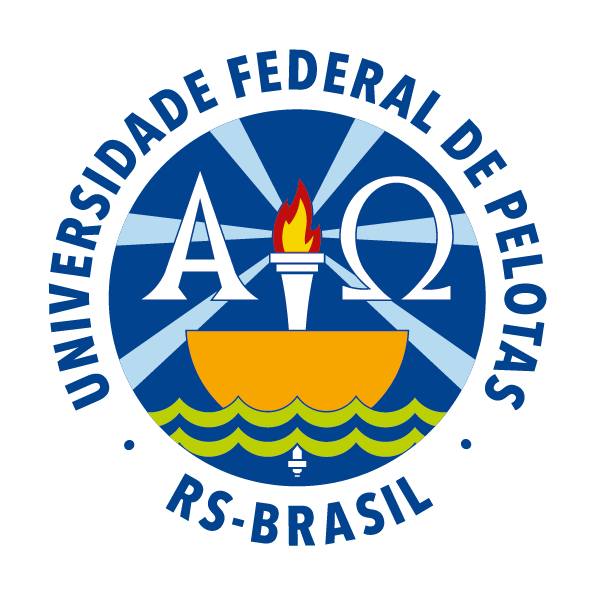 ESCOLA SUPERIOR DE EDUCAÇÃO FÍSICAUNIVERSIDADE FEDERAL DE PELOTASPROGRAMA DE PÓS GRADUAÇÃO EM EDUCAÇÃO FÍSICA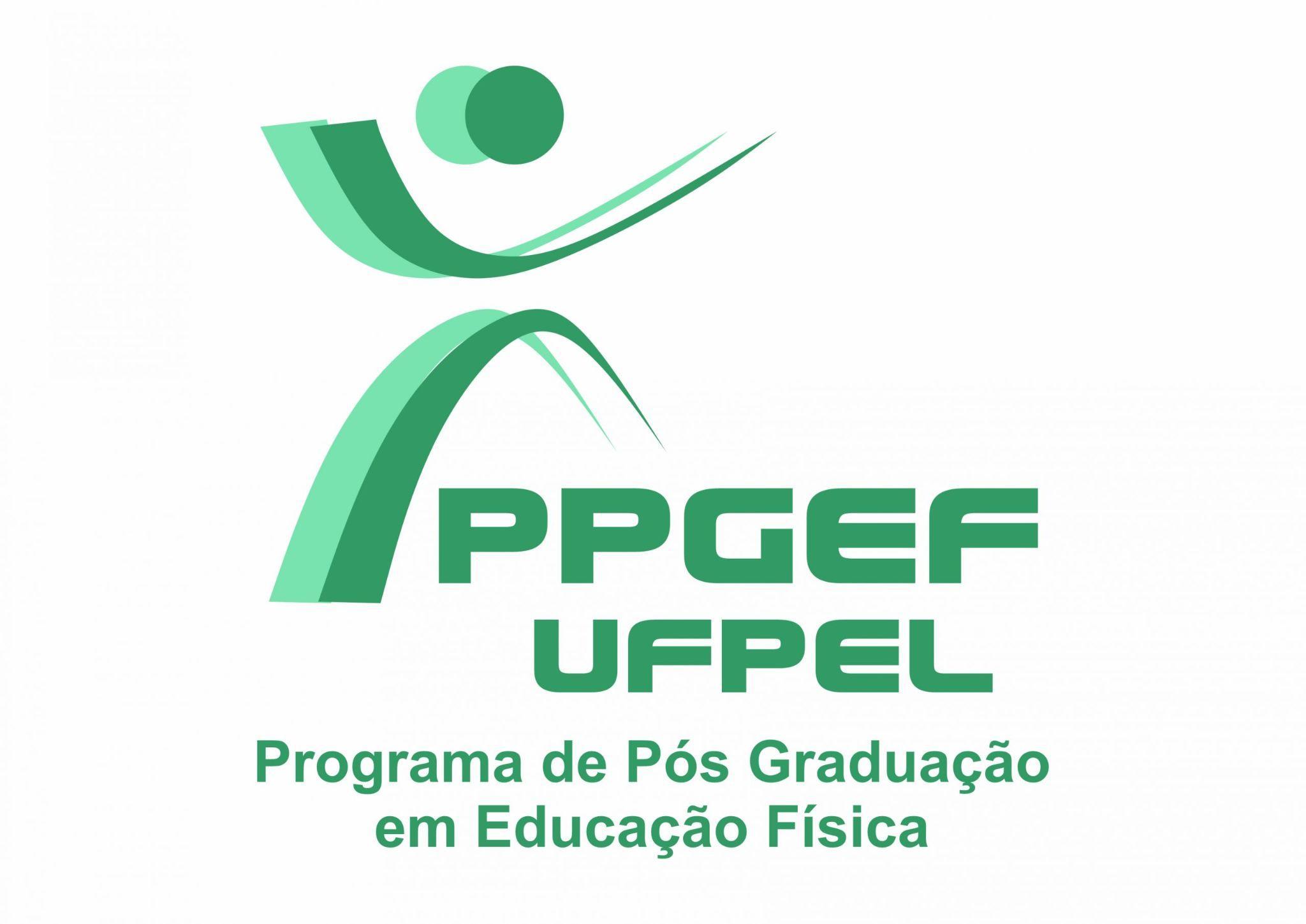 ESCOLA SUPERIOR DE EDUCAÇÃO FÍSICAUNIVERSIDADE FEDERAL DE PELOTASPROGRAMA DE PÓS GRADUAÇÃO EM EDUCAÇÃO FÍSICA